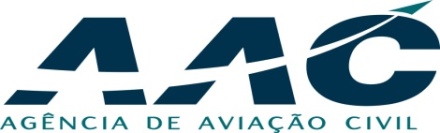 AERODROME CERTIFICATION APPLICATION (PRE-APPLICATION) FORM: AED-F-01PARTICULARS OF THE APPLICANTPARTICULARS OF THE APPLICANTPARTICULARS OF THE APPLICANTPARTICULARS OF THE APPLICANTPARTICULARS OF THE APPLICANTPARTICULARS OF THE APPLICANTPARTICULARS OF THE APPLICANTPARTICULARS OF THE APPLICANTPARTICULARS OF THE APPLICANTPARTICULARS OF THE APPLICANTPARTICULARS OF THE APPLICANTPARTICULARS OF THE APPLICANTPARTICULARS OF THE APPLICANTPARTICULARS OF THE APPLICANTPARTICULARS OF THE APPLICANTPARTICULARS OF THE APPLICANTPARTICULARS OF THE APPLICANTPARTICULARS OF THE APPLICANTPARTICULARS OF THE APPLICANTPARTICULARS OF THE APPLICANTPARTICULARS OF THE APPLICANTPARTICULARS OF THE APPLICANTPARTICULARS OF THE APPLICANTPARTICULARS OF THE APPLICANTPARTICULARS OF THE APPLICANTPARTICULARS OF THE APPLICANTa) Full Name a) Full Name a) Full Name b) Address b) Address b) Address c) Postal Code c) Postal Code c) Postal Code c) Postal Code c) Postal Code c) Postal Code d) Position d) Position d) Position d) Position d) Position d) Position e) Phone f) Fax g) E-mailg) E-mailg) E-mailg) E-mailPARTICULARS OF THE AERODROMEPARTICULARS OF THE AERODROMEPARTICULARS OF THE AERODROMEPARTICULARS OF THE AERODROMEPARTICULARS OF THE AERODROMEPARTICULARS OF THE AERODROMEPARTICULARS OF THE AERODROMEPARTICULARS OF THE AERODROMEPARTICULARS OF THE AERODROMEPARTICULARS OF THE AERODROMEPARTICULARS OF THE AERODROMEPARTICULARS OF THE AERODROMEPARTICULARS OF THE AERODROMEPARTICULARS OF THE AERODROMEPARTICULARS OF THE AERODROMEPARTICULARS OF THE AERODROMEPARTICULARS OF THE AERODROMEPARTICULARS OF THE AERODROMEPARTICULARS OF THE AERODROMEPARTICULARS OF THE AERODROMEPARTICULARS OF THE AERODROMEPARTICULARS OF THE AERODROMEPARTICULARS OF THE AERODROMEPARTICULARS OF THE AERODROMEPARTICULARS OF THE AERODROMEPARTICULARS OF THE AERODROMENote:  This application must be accompanied by map extract showing the exact Aerodrome Boundary by means of a red lineNote:  This application must be accompanied by map extract showing the exact Aerodrome Boundary by means of a red lineNote:  This application must be accompanied by map extract showing the exact Aerodrome Boundary by means of a red lineNote:  This application must be accompanied by map extract showing the exact Aerodrome Boundary by means of a red lineNote:  This application must be accompanied by map extract showing the exact Aerodrome Boundary by means of a red lineNote:  This application must be accompanied by map extract showing the exact Aerodrome Boundary by means of a red lineNote:  This application must be accompanied by map extract showing the exact Aerodrome Boundary by means of a red lineNote:  This application must be accompanied by map extract showing the exact Aerodrome Boundary by means of a red lineNote:  This application must be accompanied by map extract showing the exact Aerodrome Boundary by means of a red lineNote:  This application must be accompanied by map extract showing the exact Aerodrome Boundary by means of a red lineNote:  This application must be accompanied by map extract showing the exact Aerodrome Boundary by means of a red lineNote:  This application must be accompanied by map extract showing the exact Aerodrome Boundary by means of a red lineNote:  This application must be accompanied by map extract showing the exact Aerodrome Boundary by means of a red lineNote:  This application must be accompanied by map extract showing the exact Aerodrome Boundary by means of a red lineNote:  This application must be accompanied by map extract showing the exact Aerodrome Boundary by means of a red lineNote:  This application must be accompanied by map extract showing the exact Aerodrome Boundary by means of a red lineNote:  This application must be accompanied by map extract showing the exact Aerodrome Boundary by means of a red lineNote:  This application must be accompanied by map extract showing the exact Aerodrome Boundary by means of a red lineNote:  This application must be accompanied by map extract showing the exact Aerodrome Boundary by means of a red lineNote:  This application must be accompanied by map extract showing the exact Aerodrome Boundary by means of a red lineNote:  This application must be accompanied by map extract showing the exact Aerodrome Boundary by means of a red lineNote:  This application must be accompanied by map extract showing the exact Aerodrome Boundary by means of a red lineNote:  This application must be accompanied by map extract showing the exact Aerodrome Boundary by means of a red lineNote:  This application must be accompanied by map extract showing the exact Aerodrome Boundary by means of a red lineNote:  This application must be accompanied by map extract showing the exact Aerodrome Boundary by means of a red lineNote:  This application must be accompanied by map extract showing the exact Aerodrome Boundary by means of a red linea) Proposed Aerodrome Namea) Proposed Aerodrome Namea) Proposed Aerodrome Namea) Proposed Aerodrome Namea) Proposed Aerodrome Namea) Proposed Aerodrome Namea) Proposed Aerodrome Nameb) Real Property Descriptionb) Real Property Descriptionb) Real Property Descriptionb) Real Property Descriptionb) Real Property Descriptionb) Real Property Descriptionb) Real Property Descriptionc)  Geographical Coordinates of the Site (in degrees, minutes and seconds)c)  Geographical Coordinates of the Site (in degrees, minutes and seconds)c)  Geographical Coordinates of the Site (in degrees, minutes and seconds)c)  Geographical Coordinates of the Site (in degrees, minutes and seconds)c)  Geographical Coordinates of the Site (in degrees, minutes and seconds)c)  Geographical Coordinates of the Site (in degrees, minutes and seconds)c)  Geographical Coordinates of the Site (in degrees, minutes and seconds)c)  Geographical Coordinates of the Site (in degrees, minutes and seconds)c)  Geographical Coordinates of the Site (in degrees, minutes and seconds)c)  Geographical Coordinates of the Site (in degrees, minutes and seconds)c)  Geographical Coordinates of the Site (in degrees, minutes and seconds)c)  Geographical Coordinates of the Site (in degrees, minutes and seconds)c)  Geographical Coordinates of the Site (in degrees, minutes and seconds)c)  Geographical Coordinates of the Site (in degrees, minutes and seconds)c)  Geographical Coordinates of the Site (in degrees, minutes and seconds)c)  Geographical Coordinates of the Site (in degrees, minutes and seconds)c)  Geographical Coordinates of the Site (in degrees, minutes and seconds)c)  Geographical Coordinates of the Site (in degrees, minutes and seconds)c)  Geographical Coordinates of the Site (in degrees, minutes and seconds)c)  Geographical Coordinates of the Site (in degrees, minutes and seconds)c)  Geographical Coordinates of the Site (in degrees, minutes and seconds)c)  Geographical Coordinates of the Site (in degrees, minutes and seconds)c)  Geographical Coordinates of the Site (in degrees, minutes and seconds)c)  Geographical Coordinates of the Site (in degrees, minutes and seconds)c)  Geographical Coordinates of the Site (in degrees, minutes and seconds)c)  Geographical Coordinates of the Site (in degrees, minutes and seconds)Longitude Longitude Latitude Latitude d) Bearing and Distance from the nearest Town or Populous Aread) Bearing and Distance from the nearest Town or Populous Aread) Bearing and Distance from the nearest Town or Populous Aread) Bearing and Distance from the nearest Town or Populous Aread) Bearing and Distance from the nearest Town or Populous Aread) Bearing and Distance from the nearest Town or Populous Aread) Bearing and Distance from the nearest Town or Populous Aread) Bearing and Distance from the nearest Town or Populous Aread) Bearing and Distance from the nearest Town or Populous Aread) Bearing and Distance from the nearest Town or Populous Aread) Bearing and Distance from the nearest Town or Populous Aread) Bearing and Distance from the nearest Town or Populous Aread) Bearing and Distance from the nearest Town or Populous Aread) Bearing and Distance from the nearest Town or Populous Area 3. AERODROME ACTIVITIES  3. AERODROME ACTIVITIES  3. AERODROME ACTIVITIES  3. AERODROME ACTIVITIES  3. AERODROME ACTIVITIES  3. AERODROME ACTIVITIES  3. AERODROME ACTIVITIES  3. AERODROME ACTIVITIES  3. AERODROME ACTIVITIES  3. AERODROME ACTIVITIES  3. AERODROME ACTIVITIES  3. AERODROME ACTIVITIES  3. AERODROME ACTIVITIES  3. AERODROME ACTIVITIES  3. AERODROME ACTIVITIES  3. AERODROME ACTIVITIES  3. AERODROME ACTIVITIES  3. AERODROME ACTIVITIES  3. AERODROME ACTIVITIES  3. AERODROME ACTIVITIES  3. AERODROME ACTIVITIES  3. AERODROME ACTIVITIES  3. AERODROME ACTIVITIES  3. AERODROME ACTIVITIES  3. AERODROME ACTIVITIES  3. AERODROME ACTIVITIES a) Public Use b) Private Use b) Private Use b) Private Use b) Private Use b) Private Use c) Day/Night Usec) Day/Night Usec) Day/Night Usec) Day/Night Used) Day Use onlyd) Day Use onlyd) Day Use onlye) Proposed Operating Hrse) Proposed Operating Hrsf) International Operationsf) International Operationsf) International Operationsf) International Operationsf) International Operationsg) Domestic Operationsg) Domestic Operationsg) Domestic Operations 3. AERODROME OPERATIONAL SPECIFICATION  3. AERODROME OPERATIONAL SPECIFICATION  3. AERODROME OPERATIONAL SPECIFICATION  3. AERODROME OPERATIONAL SPECIFICATION  3. AERODROME OPERATIONAL SPECIFICATION  3. AERODROME OPERATIONAL SPECIFICATION  3. AERODROME OPERATIONAL SPECIFICATION  3. AERODROME OPERATIONAL SPECIFICATION  3. AERODROME OPERATIONAL SPECIFICATION  3. AERODROME OPERATIONAL SPECIFICATION  3. AERODROME OPERATIONAL SPECIFICATION  3. AERODROME OPERATIONAL SPECIFICATION  3. AERODROME OPERATIONAL SPECIFICATION  3. AERODROME OPERATIONAL SPECIFICATION  3. AERODROME OPERATIONAL SPECIFICATION  3. AERODROME OPERATIONAL SPECIFICATION  3. AERODROME OPERATIONAL SPECIFICATION  3. AERODROME OPERATIONAL SPECIFICATION  3. AERODROME OPERATIONAL SPECIFICATION  3. AERODROME OPERATIONAL SPECIFICATION  3. AERODROME OPERATIONAL SPECIFICATION  3. AERODROME OPERATIONAL SPECIFICATION  3. AERODROME OPERATIONAL SPECIFICATION  3. AERODROME OPERATIONAL SPECIFICATION  3. AERODROME OPERATIONAL SPECIFICATION  3. AERODROME OPERATIONAL SPECIFICATION a) Largest type of Airplane intended for the Aerodrome :a) Largest type of Airplane intended for the Aerodrome :a) Largest type of Airplane intended for the Aerodrome :a) Largest type of Airplane intended for the Aerodrome :a) Largest type of Airplane intended for the Aerodrome :a) Largest type of Airplane intended for the Aerodrome :a) Largest type of Airplane intended for the Aerodrome :a) Largest type of Airplane intended for the Aerodrome :a) Largest type of Airplane intended for the Aerodrome :a) Largest type of Airplane intended for the Aerodrome :a) Largest type of Airplane intended for the Aerodrome :b) Approach Category b) Approach Category b) Approach Category b) Approach Category b) Approach Category b) Approach Category b) Approach Category b) Approach Category b) Approach Category b) Approach Category b) Approach Category c) Aerodromes c) Aerodromes c) Aerodromes c) Aerodromes c) Aerodromes c) Aerodromes c) Aerodromes c) Aerodromes c) Aerodromes c) Aerodromes c) Aerodromes c) Aerodromes c) Aerodromes c) Aerodromes c) Aerodromes i) Non Instrument i) Non Instrument i) Non Instrument i) Non Instrument i) Non Instrument i) Aerodrome Reference Code i) Aerodrome Reference Code i) Aerodrome Reference Code i) Aerodrome Reference Code i) Aerodrome Reference Code i) Aerodrome Reference Code i) Aerodrome Reference Code ii) Instrument ii) Instrument ii) Instrument ii) Instrument ii) Instrument ii) Overall Aircraft Length (m)ii) Overall Aircraft Length (m)ii) Overall Aircraft Length (m)ii) Overall Aircraft Length (m)ii) Overall Aircraft Length (m)ii) Overall Aircraft Length (m)ii) Overall Aircraft Length (m)iii) Precision iii) Precision iii) Precision iii) Precision iii) Precision iii) Maximum fuselage width (m)iii) Maximum fuselage width (m)iii) Maximum fuselage width (m)iii) Maximum fuselage width (m)iii) Maximum fuselage width (m)iii) Maximum fuselage width (m)iii) Maximum fuselage width (m)1) Cat. 1 1) Cat. 1 1) Cat. 1 1) Cat. 1 1) Cat. 1 iv) Outer main gear wheel span (m)iv) Outer main gear wheel span (m)iv) Outer main gear wheel span (m)iv) Outer main gear wheel span (m)iv) Outer main gear wheel span (m)iv) Outer main gear wheel span (m)iv) Outer main gear wheel span (m)2) Cat. 2 2) Cat. 2 2) Cat. 2 2) Cat. 2 2) Cat. 2 v) Wing span (m)v) Wing span (m)v) Wing span (m)v) Wing span (m)v) Wing span (m)v) Wing span (m)v) Wing span (m)3) Cat. 3 3) Cat. 3 3) Cat. 3 3) Cat. 3 3) Cat. 3 iv) Non Precision iv) Non Precision iv) Non Precision iv) Non Precision iv) Non Precision  4. DETAILS TO BE HOWN ON THE AERODROME CERTIFICATE  4. DETAILS TO BE HOWN ON THE AERODROME CERTIFICATE  4. DETAILS TO BE HOWN ON THE AERODROME CERTIFICATE  4. DETAILS TO BE HOWN ON THE AERODROME CERTIFICATE  4. DETAILS TO BE HOWN ON THE AERODROME CERTIFICATE  4. DETAILS TO BE HOWN ON THE AERODROME CERTIFICATE  4. DETAILS TO BE HOWN ON THE AERODROME CERTIFICATE  4. DETAILS TO BE HOWN ON THE AERODROME CERTIFICATE  4. DETAILS TO BE HOWN ON THE AERODROME CERTIFICATE  4. DETAILS TO BE HOWN ON THE AERODROME CERTIFICATE  4. DETAILS TO BE HOWN ON THE AERODROME CERTIFICATE  4. DETAILS TO BE HOWN ON THE AERODROME CERTIFICATE  4. DETAILS TO BE HOWN ON THE AERODROME CERTIFICATE  4. DETAILS TO BE HOWN ON THE AERODROME CERTIFICATE  4. DETAILS TO BE HOWN ON THE AERODROME CERTIFICATE  4. DETAILS TO BE HOWN ON THE AERODROME CERTIFICATE  4. DETAILS TO BE HOWN ON THE AERODROME CERTIFICATE  4. DETAILS TO BE HOWN ON THE AERODROME CERTIFICATE  4. DETAILS TO BE HOWN ON THE AERODROME CERTIFICATE  4. DETAILS TO BE HOWN ON THE AERODROME CERTIFICATE  4. DETAILS TO BE HOWN ON THE AERODROME CERTIFICATE  4. DETAILS TO BE HOWN ON THE AERODROME CERTIFICATE  4. DETAILS TO BE HOWN ON THE AERODROME CERTIFICATE  4. DETAILS TO BE HOWN ON THE AERODROME CERTIFICATE  4. DETAILS TO BE HOWN ON THE AERODROME CERTIFICATE  4. DETAILS TO BE HOWN ON THE AERODROME CERTIFICATE a) Aerodrome Name: a) Aerodrome Name: a) Aerodrome Name: a) Aerodrome Name: a) Aerodrome Name: b) Aerodrome Operator:b) Aerodrome Operator:b) Aerodrome Operator:b) Aerodrome Operator:b) Aerodrome Operator:c) Address:c) Address:c) Address:c) Address:c) Address: 5. AIR TRAFFIC SERVICESNote: You should apply separately to the relevant national telecommunication authority for frequency allocation 5. AIR TRAFFIC SERVICESNote: You should apply separately to the relevant national telecommunication authority for frequency allocation 5. AIR TRAFFIC SERVICESNote: You should apply separately to the relevant national telecommunication authority for frequency allocation 5. AIR TRAFFIC SERVICESNote: You should apply separately to the relevant national telecommunication authority for frequency allocation 5. AIR TRAFFIC SERVICESNote: You should apply separately to the relevant national telecommunication authority for frequency allocation 5. AIR TRAFFIC SERVICESNote: You should apply separately to the relevant national telecommunication authority for frequency allocation 5. AIR TRAFFIC SERVICESNote: You should apply separately to the relevant national telecommunication authority for frequency allocation 5. AIR TRAFFIC SERVICESNote: You should apply separately to the relevant national telecommunication authority for frequency allocation 5. AIR TRAFFIC SERVICESNote: You should apply separately to the relevant national telecommunication authority for frequency allocation 5. AIR TRAFFIC SERVICESNote: You should apply separately to the relevant national telecommunication authority for frequency allocation 5. AIR TRAFFIC SERVICESNote: You should apply separately to the relevant national telecommunication authority for frequency allocation 5. AIR TRAFFIC SERVICESNote: You should apply separately to the relevant national telecommunication authority for frequency allocation 5. AIR TRAFFIC SERVICESNote: You should apply separately to the relevant national telecommunication authority for frequency allocation 5. AIR TRAFFIC SERVICESNote: You should apply separately to the relevant national telecommunication authority for frequency allocation 5. AIR TRAFFIC SERVICESNote: You should apply separately to the relevant national telecommunication authority for frequency allocation 5. AIR TRAFFIC SERVICESNote: You should apply separately to the relevant national telecommunication authority for frequency allocation 5. AIR TRAFFIC SERVICESNote: You should apply separately to the relevant national telecommunication authority for frequency allocation 5. AIR TRAFFIC SERVICESNote: You should apply separately to the relevant national telecommunication authority for frequency allocation 5. AIR TRAFFIC SERVICESNote: You should apply separately to the relevant national telecommunication authority for frequency allocation 5. AIR TRAFFIC SERVICESNote: You should apply separately to the relevant national telecommunication authority for frequency allocation 5. AIR TRAFFIC SERVICESNote: You should apply separately to the relevant national telecommunication authority for frequency allocation 5. AIR TRAFFIC SERVICESNote: You should apply separately to the relevant national telecommunication authority for frequency allocation 5. AIR TRAFFIC SERVICESNote: You should apply separately to the relevant national telecommunication authority for frequency allocation 5. AIR TRAFFIC SERVICESNote: You should apply separately to the relevant national telecommunication authority for frequency allocation 5. AIR TRAFFIC SERVICESNote: You should apply separately to the relevant national telecommunication authority for frequency allocation 5. AIR TRAFFIC SERVICESNote: You should apply separately to the relevant national telecommunication authority for frequency allocationWhich of the following will be provided:Which of the following will be provided:Which of the following will be provided:Which of the following will be provided:Which of the following will be provided:Which of the following will be provided:Which of the following will be provided:Which of the following will be provided:Which of the following will be provided:Which of the following will be provided:Which of the following will be provided:Which of the following will be provided:Which of the following will be provided:Which of the following will be provided:Which of the following will be provided:Which of the following will be provided:Which of the following will be provided:Which of the following will be provided:Which of the following will be provided:Which of the following will be provided:Which of the following will be provided:Which of the following will be provided:Which of the following will be provided:Which of the following will be provided:Which of the following will be provided:Which of the following will be provided:a) Air Traffic Control Service with licensed air traffic controllers?a) Air Traffic Control Service with licensed air traffic controllers?a) Air Traffic Control Service with licensed air traffic controllers?a) Air Traffic Control Service with licensed air traffic controllers?a) Air Traffic Control Service with licensed air traffic controllers?a) Air Traffic Control Service with licensed air traffic controllers?a) Air Traffic Control Service with licensed air traffic controllers?a) Air Traffic Control Service with licensed air traffic controllers?a) Air Traffic Control Service with licensed air traffic controllers?a) Air Traffic Control Service with licensed air traffic controllers?a) Air Traffic Control Service with licensed air traffic controllers?a) Air Traffic Control Service with licensed air traffic controllers?a) Air Traffic Control Service with licensed air traffic controllers?a) Air Traffic Control Service with licensed air traffic controllers?a) Air Traffic Control Service with licensed air traffic controllers?a) Air Traffic Control Service with licensed air traffic controllers?a) Air Traffic Control Service with licensed air traffic controllers?a) Air Traffic Control Service with licensed air traffic controllers?a) Air Traffic Control Service with licensed air traffic controllers?Yes : Yes : Yes : Yes : Yes : No :No :b) Aerodrome Flight Information Service?b) Aerodrome Flight Information Service?b) Aerodrome Flight Information Service?b) Aerodrome Flight Information Service?b) Aerodrome Flight Information Service?b) Aerodrome Flight Information Service?b) Aerodrome Flight Information Service?b) Aerodrome Flight Information Service?b) Aerodrome Flight Information Service?b) Aerodrome Flight Information Service?b) Aerodrome Flight Information Service?b) Aerodrome Flight Information Service?b) Aerodrome Flight Information Service?b) Aerodrome Flight Information Service?b) Aerodrome Flight Information Service?b) Aerodrome Flight Information Service?b) Aerodrome Flight Information Service?b) Aerodrome Flight Information Service?b) Aerodrome Flight Information Service?Yes : Yes : Yes : Yes : Yes : No :No :c) Air/Ground Service?c) Air/Ground Service?c) Air/Ground Service?c) Air/Ground Service?c) Air/Ground Service?c) Air/Ground Service?c) Air/Ground Service?c) Air/Ground Service?c) Air/Ground Service?c) Air/Ground Service?c) Air/Ground Service?c) Air/Ground Service?c) Air/Ground Service?c) Air/Ground Service?c) Air/Ground Service?c) Air/Ground Service?c) Air/Ground Service?c) Air/Ground Service?c) Air/Ground Service?Yes : Yes : Yes : Yes : Yes : No :No : 4. COMMENTS  4. COMMENTS  4. COMMENTS  4. COMMENTS  4. COMMENTS  4. COMMENTS  4. COMMENTS  4. COMMENTS  4. COMMENTS  4. COMMENTS  4. COMMENTS  4. COMMENTS  4. COMMENTS  4. COMMENTS  4. COMMENTS  4. COMMENTS  4. COMMENTS  4. COMMENTS  4. COMMENTS  4. COMMENTS  4. COMMENTS  4. COMMENTS  4. COMMENTS  4. COMMENTS  4. COMMENTS  4. COMMENTS  5. DECLARATION  5. DECLARATION  5. DECLARATION  5. DECLARATION  5. DECLARATION  5. DECLARATION  5. DECLARATION  5. DECLARATION  5. DECLARATION  5. DECLARATION  5. DECLARATION  5. DECLARATION  5. DECLARATION  5. DECLARATION  5. DECLARATION  5. DECLARATION  5. DECLARATION  5. DECLARATION  5. DECLARATION  5. DECLARATION  5. DECLARATION  5. DECLARATION  5. DECLARATION  5. DECLARATION  5. DECLARATION  5. DECLARATION I hereby certify that the foregoing information is correct in every respect and no relevant information has been withheld.  I undertake to pay the (State) Civil Aviation Authority’s Service Fee in respect of this application and agree to abide by the terms and conditions of holding an Aerodrome Certificate as outlined in national civil aviation regulation.Note: It is an offence to make any false representation with intent to deceive, for the purpose of procuring the grant, issue, renewal or variation of an Aerodrome Certificate.  A person found guilty of such an offence is liable to a fine on summary conviction and to a fine, imprisonment or both on conviction on indictment.Name: Title: Signature:Date:I hereby certify that the foregoing information is correct in every respect and no relevant information has been withheld.  I undertake to pay the (State) Civil Aviation Authority’s Service Fee in respect of this application and agree to abide by the terms and conditions of holding an Aerodrome Certificate as outlined in national civil aviation regulation.Note: It is an offence to make any false representation with intent to deceive, for the purpose of procuring the grant, issue, renewal or variation of an Aerodrome Certificate.  A person found guilty of such an offence is liable to a fine on summary conviction and to a fine, imprisonment or both on conviction on indictment.Name: Title: Signature:Date:I hereby certify that the foregoing information is correct in every respect and no relevant information has been withheld.  I undertake to pay the (State) Civil Aviation Authority’s Service Fee in respect of this application and agree to abide by the terms and conditions of holding an Aerodrome Certificate as outlined in national civil aviation regulation.Note: It is an offence to make any false representation with intent to deceive, for the purpose of procuring the grant, issue, renewal or variation of an Aerodrome Certificate.  A person found guilty of such an offence is liable to a fine on summary conviction and to a fine, imprisonment or both on conviction on indictment.Name: Title: Signature:Date:I hereby certify that the foregoing information is correct in every respect and no relevant information has been withheld.  I undertake to pay the (State) Civil Aviation Authority’s Service Fee in respect of this application and agree to abide by the terms and conditions of holding an Aerodrome Certificate as outlined in national civil aviation regulation.Note: It is an offence to make any false representation with intent to deceive, for the purpose of procuring the grant, issue, renewal or variation of an Aerodrome Certificate.  A person found guilty of such an offence is liable to a fine on summary conviction and to a fine, imprisonment or both on conviction on indictment.Name: Title: Signature:Date:I hereby certify that the foregoing information is correct in every respect and no relevant information has been withheld.  I undertake to pay the (State) Civil Aviation Authority’s Service Fee in respect of this application and agree to abide by the terms and conditions of holding an Aerodrome Certificate as outlined in national civil aviation regulation.Note: It is an offence to make any false representation with intent to deceive, for the purpose of procuring the grant, issue, renewal or variation of an Aerodrome Certificate.  A person found guilty of such an offence is liable to a fine on summary conviction and to a fine, imprisonment or both on conviction on indictment.Name: Title: Signature:Date:I hereby certify that the foregoing information is correct in every respect and no relevant information has been withheld.  I undertake to pay the (State) Civil Aviation Authority’s Service Fee in respect of this application and agree to abide by the terms and conditions of holding an Aerodrome Certificate as outlined in national civil aviation regulation.Note: It is an offence to make any false representation with intent to deceive, for the purpose of procuring the grant, issue, renewal or variation of an Aerodrome Certificate.  A person found guilty of such an offence is liable to a fine on summary conviction and to a fine, imprisonment or both on conviction on indictment.Name: Title: Signature:Date:I hereby certify that the foregoing information is correct in every respect and no relevant information has been withheld.  I undertake to pay the (State) Civil Aviation Authority’s Service Fee in respect of this application and agree to abide by the terms and conditions of holding an Aerodrome Certificate as outlined in national civil aviation regulation.Note: It is an offence to make any false representation with intent to deceive, for the purpose of procuring the grant, issue, renewal or variation of an Aerodrome Certificate.  A person found guilty of such an offence is liable to a fine on summary conviction and to a fine, imprisonment or both on conviction on indictment.Name: Title: Signature:Date:I hereby certify that the foregoing information is correct in every respect and no relevant information has been withheld.  I undertake to pay the (State) Civil Aviation Authority’s Service Fee in respect of this application and agree to abide by the terms and conditions of holding an Aerodrome Certificate as outlined in national civil aviation regulation.Note: It is an offence to make any false representation with intent to deceive, for the purpose of procuring the grant, issue, renewal or variation of an Aerodrome Certificate.  A person found guilty of such an offence is liable to a fine on summary conviction and to a fine, imprisonment or both on conviction on indictment.Name: Title: Signature:Date:I hereby certify that the foregoing information is correct in every respect and no relevant information has been withheld.  I undertake to pay the (State) Civil Aviation Authority’s Service Fee in respect of this application and agree to abide by the terms and conditions of holding an Aerodrome Certificate as outlined in national civil aviation regulation.Note: It is an offence to make any false representation with intent to deceive, for the purpose of procuring the grant, issue, renewal or variation of an Aerodrome Certificate.  A person found guilty of such an offence is liable to a fine on summary conviction and to a fine, imprisonment or both on conviction on indictment.Name: Title: Signature:Date:I hereby certify that the foregoing information is correct in every respect and no relevant information has been withheld.  I undertake to pay the (State) Civil Aviation Authority’s Service Fee in respect of this application and agree to abide by the terms and conditions of holding an Aerodrome Certificate as outlined in national civil aviation regulation.Note: It is an offence to make any false representation with intent to deceive, for the purpose of procuring the grant, issue, renewal or variation of an Aerodrome Certificate.  A person found guilty of such an offence is liable to a fine on summary conviction and to a fine, imprisonment or both on conviction on indictment.Name: Title: Signature:Date:I hereby certify that the foregoing information is correct in every respect and no relevant information has been withheld.  I undertake to pay the (State) Civil Aviation Authority’s Service Fee in respect of this application and agree to abide by the terms and conditions of holding an Aerodrome Certificate as outlined in national civil aviation regulation.Note: It is an offence to make any false representation with intent to deceive, for the purpose of procuring the grant, issue, renewal or variation of an Aerodrome Certificate.  A person found guilty of such an offence is liable to a fine on summary conviction and to a fine, imprisonment or both on conviction on indictment.Name: Title: Signature:Date:I hereby certify that the foregoing information is correct in every respect and no relevant information has been withheld.  I undertake to pay the (State) Civil Aviation Authority’s Service Fee in respect of this application and agree to abide by the terms and conditions of holding an Aerodrome Certificate as outlined in national civil aviation regulation.Note: It is an offence to make any false representation with intent to deceive, for the purpose of procuring the grant, issue, renewal or variation of an Aerodrome Certificate.  A person found guilty of such an offence is liable to a fine on summary conviction and to a fine, imprisonment or both on conviction on indictment.Name: Title: Signature:Date:I hereby certify that the foregoing information is correct in every respect and no relevant information has been withheld.  I undertake to pay the (State) Civil Aviation Authority’s Service Fee in respect of this application and agree to abide by the terms and conditions of holding an Aerodrome Certificate as outlined in national civil aviation regulation.Note: It is an offence to make any false representation with intent to deceive, for the purpose of procuring the grant, issue, renewal or variation of an Aerodrome Certificate.  A person found guilty of such an offence is liable to a fine on summary conviction and to a fine, imprisonment or both on conviction on indictment.Name: Title: Signature:Date:I hereby certify that the foregoing information is correct in every respect and no relevant information has been withheld.  I undertake to pay the (State) Civil Aviation Authority’s Service Fee in respect of this application and agree to abide by the terms and conditions of holding an Aerodrome Certificate as outlined in national civil aviation regulation.Note: It is an offence to make any false representation with intent to deceive, for the purpose of procuring the grant, issue, renewal or variation of an Aerodrome Certificate.  A person found guilty of such an offence is liable to a fine on summary conviction and to a fine, imprisonment or both on conviction on indictment.Name: Title: Signature:Date:I hereby certify that the foregoing information is correct in every respect and no relevant information has been withheld.  I undertake to pay the (State) Civil Aviation Authority’s Service Fee in respect of this application and agree to abide by the terms and conditions of holding an Aerodrome Certificate as outlined in national civil aviation regulation.Note: It is an offence to make any false representation with intent to deceive, for the purpose of procuring the grant, issue, renewal or variation of an Aerodrome Certificate.  A person found guilty of such an offence is liable to a fine on summary conviction and to a fine, imprisonment or both on conviction on indictment.Name: Title: Signature:Date:I hereby certify that the foregoing information is correct in every respect and no relevant information has been withheld.  I undertake to pay the (State) Civil Aviation Authority’s Service Fee in respect of this application and agree to abide by the terms and conditions of holding an Aerodrome Certificate as outlined in national civil aviation regulation.Note: It is an offence to make any false representation with intent to deceive, for the purpose of procuring the grant, issue, renewal or variation of an Aerodrome Certificate.  A person found guilty of such an offence is liable to a fine on summary conviction and to a fine, imprisonment or both on conviction on indictment.Name: Title: Signature:Date:I hereby certify that the foregoing information is correct in every respect and no relevant information has been withheld.  I undertake to pay the (State) Civil Aviation Authority’s Service Fee in respect of this application and agree to abide by the terms and conditions of holding an Aerodrome Certificate as outlined in national civil aviation regulation.Note: It is an offence to make any false representation with intent to deceive, for the purpose of procuring the grant, issue, renewal or variation of an Aerodrome Certificate.  A person found guilty of such an offence is liable to a fine on summary conviction and to a fine, imprisonment or both on conviction on indictment.Name: Title: Signature:Date:I hereby certify that the foregoing information is correct in every respect and no relevant information has been withheld.  I undertake to pay the (State) Civil Aviation Authority’s Service Fee in respect of this application and agree to abide by the terms and conditions of holding an Aerodrome Certificate as outlined in national civil aviation regulation.Note: It is an offence to make any false representation with intent to deceive, for the purpose of procuring the grant, issue, renewal or variation of an Aerodrome Certificate.  A person found guilty of such an offence is liable to a fine on summary conviction and to a fine, imprisonment or both on conviction on indictment.Name: Title: Signature:Date:I hereby certify that the foregoing information is correct in every respect and no relevant information has been withheld.  I undertake to pay the (State) Civil Aviation Authority’s Service Fee in respect of this application and agree to abide by the terms and conditions of holding an Aerodrome Certificate as outlined in national civil aviation regulation.Note: It is an offence to make any false representation with intent to deceive, for the purpose of procuring the grant, issue, renewal or variation of an Aerodrome Certificate.  A person found guilty of such an offence is liable to a fine on summary conviction and to a fine, imprisonment or both on conviction on indictment.Name: Title: Signature:Date:I hereby certify that the foregoing information is correct in every respect and no relevant information has been withheld.  I undertake to pay the (State) Civil Aviation Authority’s Service Fee in respect of this application and agree to abide by the terms and conditions of holding an Aerodrome Certificate as outlined in national civil aviation regulation.Note: It is an offence to make any false representation with intent to deceive, for the purpose of procuring the grant, issue, renewal or variation of an Aerodrome Certificate.  A person found guilty of such an offence is liable to a fine on summary conviction and to a fine, imprisonment or both on conviction on indictment.Name: Title: Signature:Date:I hereby certify that the foregoing information is correct in every respect and no relevant information has been withheld.  I undertake to pay the (State) Civil Aviation Authority’s Service Fee in respect of this application and agree to abide by the terms and conditions of holding an Aerodrome Certificate as outlined in national civil aviation regulation.Note: It is an offence to make any false representation with intent to deceive, for the purpose of procuring the grant, issue, renewal or variation of an Aerodrome Certificate.  A person found guilty of such an offence is liable to a fine on summary conviction and to a fine, imprisonment or both on conviction on indictment.Name: Title: Signature:Date:I hereby certify that the foregoing information is correct in every respect and no relevant information has been withheld.  I undertake to pay the (State) Civil Aviation Authority’s Service Fee in respect of this application and agree to abide by the terms and conditions of holding an Aerodrome Certificate as outlined in national civil aviation regulation.Note: It is an offence to make any false representation with intent to deceive, for the purpose of procuring the grant, issue, renewal or variation of an Aerodrome Certificate.  A person found guilty of such an offence is liable to a fine on summary conviction and to a fine, imprisonment or both on conviction on indictment.Name: Title: Signature:Date:I hereby certify that the foregoing information is correct in every respect and no relevant information has been withheld.  I undertake to pay the (State) Civil Aviation Authority’s Service Fee in respect of this application and agree to abide by the terms and conditions of holding an Aerodrome Certificate as outlined in national civil aviation regulation.Note: It is an offence to make any false representation with intent to deceive, for the purpose of procuring the grant, issue, renewal or variation of an Aerodrome Certificate.  A person found guilty of such an offence is liable to a fine on summary conviction and to a fine, imprisonment or both on conviction on indictment.Name: Title: Signature:Date:I hereby certify that the foregoing information is correct in every respect and no relevant information has been withheld.  I undertake to pay the (State) Civil Aviation Authority’s Service Fee in respect of this application and agree to abide by the terms and conditions of holding an Aerodrome Certificate as outlined in national civil aviation regulation.Note: It is an offence to make any false representation with intent to deceive, for the purpose of procuring the grant, issue, renewal or variation of an Aerodrome Certificate.  A person found guilty of such an offence is liable to a fine on summary conviction and to a fine, imprisonment or both on conviction on indictment.Name: Title: Signature:Date:I hereby certify that the foregoing information is correct in every respect and no relevant information has been withheld.  I undertake to pay the (State) Civil Aviation Authority’s Service Fee in respect of this application and agree to abide by the terms and conditions of holding an Aerodrome Certificate as outlined in national civil aviation regulation.Note: It is an offence to make any false representation with intent to deceive, for the purpose of procuring the grant, issue, renewal or variation of an Aerodrome Certificate.  A person found guilty of such an offence is liable to a fine on summary conviction and to a fine, imprisonment or both on conviction on indictment.Name: Title: Signature:Date:I hereby certify that the foregoing information is correct in every respect and no relevant information has been withheld.  I undertake to pay the (State) Civil Aviation Authority’s Service Fee in respect of this application and agree to abide by the terms and conditions of holding an Aerodrome Certificate as outlined in national civil aviation regulation.Note: It is an offence to make any false representation with intent to deceive, for the purpose of procuring the grant, issue, renewal or variation of an Aerodrome Certificate.  A person found guilty of such an offence is liable to a fine on summary conviction and to a fine, imprisonment or both on conviction on indictment.Name: Title: Signature:Date:If you have any difficulty completing this application form, then please do not hesitate to contact the AAC.    Send  with  this  application  form  and  the  required  supporting  documentation  to  the AAC by one of the following:If you have any difficulty completing this application form, then please do not hesitate to contact the AAC.    Send  with  this  application  form  and  the  required  supporting  documentation  to  the AAC by one of the following:If you have any difficulty completing this application form, then please do not hesitate to contact the AAC.    Send  with  this  application  form  and  the  required  supporting  documentation  to  the AAC by one of the following:If you have any difficulty completing this application form, then please do not hesitate to contact the AAC.    Send  with  this  application  form  and  the  required  supporting  documentation  to  the AAC by one of the following:If you have any difficulty completing this application form, then please do not hesitate to contact the AAC.    Send  with  this  application  form  and  the  required  supporting  documentation  to  the AAC by one of the following:If you have any difficulty completing this application form, then please do not hesitate to contact the AAC.    Send  with  this  application  form  and  the  required  supporting  documentation  to  the AAC by one of the following:If you have any difficulty completing this application form, then please do not hesitate to contact the AAC.    Send  with  this  application  form  and  the  required  supporting  documentation  to  the AAC by one of the following:If you have any difficulty completing this application form, then please do not hesitate to contact the AAC.    Send  with  this  application  form  and  the  required  supporting  documentation  to  the AAC by one of the following:If you have any difficulty completing this application form, then please do not hesitate to contact the AAC.    Send  with  this  application  form  and  the  required  supporting  documentation  to  the AAC by one of the following:If you have any difficulty completing this application form, then please do not hesitate to contact the AAC.    Send  with  this  application  form  and  the  required  supporting  documentation  to  the AAC by one of the following:If you have any difficulty completing this application form, then please do not hesitate to contact the AAC.    Send  with  this  application  form  and  the  required  supporting  documentation  to  the AAC by one of the following:If you have any difficulty completing this application form, then please do not hesitate to contact the AAC.    Send  with  this  application  form  and  the  required  supporting  documentation  to  the AAC by one of the following:If you have any difficulty completing this application form, then please do not hesitate to contact the AAC.    Send  with  this  application  form  and  the  required  supporting  documentation  to  the AAC by one of the following:If you have any difficulty completing this application form, then please do not hesitate to contact the AAC.    Send  with  this  application  form  and  the  required  supporting  documentation  to  the AAC by one of the following:If you have any difficulty completing this application form, then please do not hesitate to contact the AAC.    Send  with  this  application  form  and  the  required  supporting  documentation  to  the AAC by one of the following:If you have any difficulty completing this application form, then please do not hesitate to contact the AAC.    Send  with  this  application  form  and  the  required  supporting  documentation  to  the AAC by one of the following:If you have any difficulty completing this application form, then please do not hesitate to contact the AAC.    Send  with  this  application  form  and  the  required  supporting  documentation  to  the AAC by one of the following:If you have any difficulty completing this application form, then please do not hesitate to contact the AAC.    Send  with  this  application  form  and  the  required  supporting  documentation  to  the AAC by one of the following:If you have any difficulty completing this application form, then please do not hesitate to contact the AAC.    Send  with  this  application  form  and  the  required  supporting  documentation  to  the AAC by one of the following:If you have any difficulty completing this application form, then please do not hesitate to contact the AAC.    Send  with  this  application  form  and  the  required  supporting  documentation  to  the AAC by one of the following:If you have any difficulty completing this application form, then please do not hesitate to contact the AAC.    Send  with  this  application  form  and  the  required  supporting  documentation  to  the AAC by one of the following:If you have any difficulty completing this application form, then please do not hesitate to contact the AAC.    Send  with  this  application  form  and  the  required  supporting  documentation  to  the AAC by one of the following:If you have any difficulty completing this application form, then please do not hesitate to contact the AAC.    Send  with  this  application  form  and  the  required  supporting  documentation  to  the AAC by one of the following:If you have any difficulty completing this application form, then please do not hesitate to contact the AAC.    Send  with  this  application  form  and  the  required  supporting  documentation  to  the AAC by one of the following:If you have any difficulty completing this application form, then please do not hesitate to contact the AAC.    Send  with  this  application  form  and  the  required  supporting  documentation  to  the AAC by one of the following:If you have any difficulty completing this application form, then please do not hesitate to contact the AAC.    Send  with  this  application  form  and  the  required  supporting  documentation  to  the AAC by one of the following:Post:Post:Post:Post:Post:Post:Post:Post:Post:CourierCourierCourierCourierCourierCourierCourierCourierCourierCourierE-mailE-mailE-mailE-mailE-mailE-mailE-mail(State) CAA: Attn: Name, Title AddressCity, Country(State) CAA: Attn: Name, Title AddressCity, Country(State) CAA: Attn: Name, Title AddressCity, Country(State) CAA: Attn: Name, Title AddressCity, Country(State) CAA: Attn: Name, Title AddressCity, Country(State) CAA: Attn: Name, Title AddressCity, Country(State) CAA: Attn: Name, Title AddressCity, Country(State) CAA: Attn: Name, Title AddressCity, Country(State) CAA: Attn: Name, Title AddressCity, CountryBuildingAddressAttn:  Name, Title City, Country Phone: xxxBuildingAddressAttn:  Name, Title City, Country Phone: xxxBuildingAddressAttn:  Name, Title City, Country Phone: xxxBuildingAddressAttn:  Name, Title City, Country Phone: xxxBuildingAddressAttn:  Name, Title City, Country Phone: xxxBuildingAddressAttn:  Name, Title City, Country Phone: xxxBuildingAddressAttn:  Name, Title City, Country Phone: xxxBuildingAddressAttn:  Name, Title City, Country Phone: xxxBuildingAddressAttn:  Name, Title City, Country Phone: xxxBuildingAddressAttn:  Name, Title City, Country Phone: xxxdgeral@acivil.gov.cvdgeral@acivil.gov.cvdgeral@acivil.gov.cvdgeral@acivil.gov.cvdgeral@acivil.gov.cvdgeral@acivil.gov.cvdgeral@acivil.gov.cv